Assessment Guidance Risk AssessmentRisk AssessmentRisk AssessmentRisk AssessmentRisk AssessmentRisk Assessment for the activity ofVal-asian-tines social event
Date: 16th of February 2023 (Thursday)
Time: 19:00 – 22:30Val-asian-tines social event
Date: 16th of February 2023 (Thursday)
Time: 19:00 – 22:30Date13/2/23Unit/Faculty/DirectorateJapanese SocietyAssessorSilvia Siew Ling KhoSilvia Siew Ling KhoPresidentJoh KirbySigned offJoh KirbyJoh KirbyPART A PART A PART A PART A PART A PART A PART A PART A PART A PART A PART A (1) Risk identification(1) Risk identification(1) Risk identification(2) Risk assessment(2) Risk assessment(2) Risk assessment(2) Risk assessment(3) Risk management(3) Risk management(3) Risk management(3) Risk managementHazardPotential ConsequencesWho might be harmed(user; those nearby; those in the vicinity; members of the public)InherentInherentInherentResidualResidualResidualFurther controls (use the risk hierarchy)HazardPotential ConsequencesWho might be harmed(user; those nearby; those in the vicinity; members of the public)LikelihoodImpactScoreControl measures (use the risk hierarchy)LikelihoodImpactScoreFurther controls (use the risk hierarchy)Food allergiesThere may be food items containing allergens for some event attendees causing allergic reactionsEvent organisers, event attendees3515Event attendees are responsible for their own safety, food allergies were taken note of when filling out event form155Call emergency services as requiredAlert staff members and committeeAdverse weather conditionsInjurySlippingIllnessEvent organisers, event attendees4312Organisers to check weather conditions for the dayWarn attendees to wear appropriate clothing and footwear through ABACUS social media platforms428If adverse weather is too extreme to be controlled, the event should ultimately be cancelledCOVID -19Contraction of COVID-19, showing symptomsEvent organisers, event attendees3515Organisers and attendees are recommended to attend only if they feel well and show no symptoms133No further controls as attendees are not required to prove negative LFT resultsRoad traffic accident/ Walking between places.Vehicles collision causing serious injuryEvent organisers and attendees2510Event organisers to make it clear that travel to and from each venue is attendees’ own responsibility. Local venue known to UoS students chosen Event organisers will be available to direct people between venues (if there are changes to venues).Attendees will be encouraged (but not expected) to look out for one another and check in throughout the night when possible. Be considerate of other pedestrians & road users, keep disturbance & noise down.155Venues chosen local and within a short distance from each other. All incidents are to be reported on the as soon as possible ensuring the duty manager/health and safety officer have been informed.Follow SUSU incident report policyCall emergency services if requiredAlcoholic beveragesInjuries due to excessive consumptionEvent attendees, event organisers2510The event will be supervised the committee members of each attending society. Ideally, they will not drink excessively during the event.Trained staff should be aware and watch for people who likely consumed a lot of alcohol. Any suspicious behaviour is to be reported to available staff.The organisers have confirmed the premise is licensed. Action organisers (b).Consumption of alcohol will take place at a licensed premise (Leonardo Royal Hotel). The conditions on the license will be adhered to and alcohol will not be served to customers who have drunk to excess.Games involving binge drinking or the consumption of excessive amounts of alcohol are not to be undertaken at this event.Society to follow Code of Conduct/Expect Respect policy236Members are responsible for their individual safety and are expected to act sensibly. Taxis/SUSU Safety Bus will be called if required.If attendees need to be accompanied to the hospital, any available committee member will follow along.Attendees are advised to avoid leaving their drinks unattended; suspicion of spiked drinks must be reported (try to retain the drink for testing)All incidents are to be reported as soon as possible, ensure the duty manager/health and safety officer have been informed.Follow SUSU incident report policySlips, tripsand fallsPhysical injuryEvent organisers and attendees248All boxes and equipment to be stored away from main meeting area, e.g. stored under tables • Any cables to be organised as best as possible • Cable ties/to be used if necessary • Floors to be kept clear and dry, and visual checks to be maintained throughout the meeting by organizers. • Extra vigilance will be paid to make sure that any spilled food products/objects are cleaned up quickly and efficiently in the area. • Report any trip hazards to facilities teams/venue staff asap. If cannot be removed mark off with hazard signs144Seek medical attention from SUSU Reception/venue staff if in need • Contact facilities team via SUSU reception/venue staff • Contact emergency services if needed • All incidents are to be reported on the as soon as possible ensuring the duty manager/health and safety officer have been informed. Follow SUSU incident report policyhttps://www.susu.org/groups/admin/howto/protectionaccidentInsufficient Fire Safety awarenessIf a fire alarm is triggered, people may not know where to go- Crushing, falls, burns and smoke inhalation arising from induced panic, reduced space in buildings and external walkways, obstructed fire exits, build-up of flammable materials i.e. waste cardboard/boxes.Members21020• ensure that members know where the nearest fire exist are and the meeting place is outside, should it be needed • Build-up of rubbish is to be kept to a minimum. Excess build up is to be removed promptly and deposited in the designated areas155All incidents are to be reported as soon as possible ensuring the duty manager/health and safety officer have been informed. • Call emergency services and University Security: • Emergency contact number for Campus Security: • Tel: +44 (0)23 8059 3311 • (Ext:3311).not inclusive to all membersdistress, exclusionEvent organisers and attendees133Committee to consult members on needs and make reasonable adjustments where possible133Look at remote meeting options for members • Committee WIDE trainingPART B – Action PlanPART B – Action PlanPART B – Action PlanPART B – Action PlanPART B – Action PlanPART B – Action PlanPART B – Action PlanRisk Assessment Action PlanRisk Assessment Action PlanRisk Assessment Action PlanRisk Assessment Action PlanRisk Assessment Action PlanRisk Assessment Action PlanRisk Assessment Action PlanPart no.Action to be taken, incl. CostBy whomTarget dateReview dateOutcome at review dateOutcome at review dateMeeting point is planned and shared in advance with the event attendeesOrganisers13/2/2315/2/23All major incidents will be logged with SUSU the next dayOrganisers13/2/2315/2/23Weather will be checked again prior to event, if conditions are not ideal then event will be postponed or cancelledOrganisers13/2/2315/2/23Responsible manager’s signature: JMKResponsible manager’s signature: JMKResponsible manager’s signature: JMKResponsible manager’s signature: JMKResponsible manager’s signature: 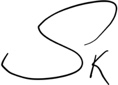 Responsible manager’s signature: Responsible manager’s signature: Print name: Joh KirbyPrint name: Joh KirbyPrint name: Joh KirbyDate:13/2/23Print name: Silvia Siew Ling KhoPrint name: Silvia Siew Ling KhoDate 13/2/23EliminateRemove the hazard wherever possible which negates the need for further controlsIf this is not possible then explain whySubstituteReplace the hazard with one less hazardousIf not possible then explain whyPhysical controlsExamples: enclosure, fume cupboard, glove boxLikely to still require admin controls as wellAdmin controlsExamples: training, supervision, signagePersonal protectionExamples: respirators, safety specs, glovesLast resort as it only protects the individualLIKELIHOOD5510152025LIKELIHOOD448121620LIKELIHOOD33691215LIKELIHOOD2246810LIKELIHOOD11234512345IMPACTIMPACTIMPACTIMPACTIMPACTImpactImpactHealth & Safety1Trivial - insignificantVery minor injuries e.g. slight bruising2MinorInjuries or illness e.g. small cut or abrasion which require basic first aid treatment even in self-administered.  3ModerateInjuries or illness e.g. strain or sprain requiring first aid or medical support.  4Major Injuries or illness e.g. broken bone requiring medical support >24 hours and time off work >4 weeks.5Severe – extremely significantFatality or multiple serious injuries or illness requiring hospital admission or significant time off work.  LikelihoodLikelihood1Rare e.g. 1 in 100,000 chance or higher2Unlikely e.g. 1 in 10,000 chance or higher3Possible e.g. 1 in 1,000 chance or higher4Likely e.g. 1 in 100 chance or higher5Very Likely e.g. 1 in 10 chance or higher